Harvey High School 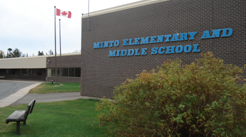 To Wisdom We ClimbGrade 7 HOME LEARNING PLANTEACHEREmailHomeroomGrade/subjects taughtMme McCarthyNina.mccarthy@nbed.nb.ca6A6-8 FILA, 6FI Math, 6-8 FI Art, 6-8 FI MusicMme BostickMelanie.bostick@nbed.nb.ca6B6-8 FI Sciences and Social Studies; 6 FI Health & TechMme MinerBrandi.miner@nbed.nb.ca 7A6E ELA, 6-8 PIF, 6-8 Art, 6-8 MusicMr. HoytNathan.hoyt@nbed.nb.ca 8A6FI ELA, 7E ELA, 7FI ELA, 8EFI ELAMr. M FletcherMichael.fletcher2@nbed.nb.ca 7B6-8 Science and Social StudiesMrs. LynchPenny.lynch@nbed.nb.ca8B6-8E Math, 7-8 Health, 7-8E TechMs. CrawfordCatherine.crawford@nbed.nb.ca 6-8 Phys Ed.Mme. NobleTina.noble@nbed.nb.ca VP; 7-8FI Math; 7-8FI TechMs. ParraJulia.parra@nbed.nb.ca MS ResourceMrs. DrummondCynthia.drummond@nbed.nb.ca MS ResourceMs. CollicottCrysta.collicott@nbed.nb.ca PrincipalSchool Emailharveyhigh@nbed.nb.ca harveyhigh@nbed.nb.ca harveyhigh@nbed.nb.ca WEEKLY PLAN – April 20 - 24WEEKLY PLAN – April 20 - 24SubjectLiteracyRemember to record your name, date, and a title on all writing pieces.  Responses can be written on paper or typed. You may email your response to your teacher if you have the opportunity.Assignments may be done in either French or English.Monday – We have been practicing skills involving synonyms and antonyms in IXL the last couple of weeks.  Time to put those skills into practice!  Take the list of “bland” words below and write two sentences using a synonym and an antonym for each word.  For example, if the word I had was big then I could write these sentences using first a synonym and then an antonym:  “My friend ate a colossal cheeseburger at the restaurant today.  I only ordered a minuscule salad.”  Please underline or highlight the synonyms and antonyms you use.  You may use a thesaurus to help.  Use these 10 words to write your sentences:OldGoodSadWarmRun TrueFastQuiet NormalYell Tuesday – Read a book, magazine, graphic novel or online article of your choice for at least 20 minutes.  After your reading session is done complete a reading response.  Your response may simply be a short summary of what you read today or you can use the following prompt:Choose one character from what you are reading and explain why you would or would not like to have that character as a friend.Wednesday – Sacred writing time – write a paragraph of at least 3 sentences on the following prompt:What, in your opinion, are some qualities that make someone a “good student”?Thursday – Read a book, magazine, graphic novel or online article of your choice for at least 20 minutes.  After your reading session is done complete a reading response.  Your response may simply be a short summary of what you read today or you can use the following prompt:What are some questions you might ask the author of your book?Friday – April is National Poetry Month!  Visit the website below to learn about writing Limericks.  After reviewing the information there try to write a Limerick of your own.  (Review the examples on the website for ideas, but make sure your poem is original).  Limericks can be tricky.  Get someone at home to assist you or reach out to your teacher if you need help.https://www.poetry4kids.com/lessons/how-to-write-a-limerick/PLEASE BE SURE TO KEEP ANY POEMS YOU HAVE WRITTEN ON HAND FOR USE IN A PROJECT AT THE END OF APRIL.Enrichment: The following are 3 activities that you can do if you have time remaining in the day. (You should be working on Literacy for around 30 minutes, as well as reading for 30 minutes per day). These are meant for primarily as French enrichment, but they can also be done in English to practice reading, writing, and/or speaking.Look outside and describe what you see using a minimum of 3 sentences. Try to use lots of descriptive words.Write a letter to your future self telling them what is happening, what are some changes, and some things that you would want to remember. Play a game with a family member using as much French as possible. NumeracyTo be completed in the language of your choosing:Assignment: Improper to Mixed Fractions Lesson with assignment, attached                     : Find a recipe that has fractions in it, at home.  First, write out the recipe as if you were going to double the amounts.  Second, write out the recipe as if you were going to half the amounts.Reminder work can be completed on loose-leaf.  It does not need to printed out.  Don’t forget to show your steps to solving worksheets, not just the answer.Project:  Math Choice Board, attached.  Do as many as you can.  Some may be challenging.Journal Prompt: Write how someone could use one of these Math concepts in real life:  Area, Perimeter, Decimals, DivisionCard Game:  I spy (play with a family member)You will need one deck of cards with the Jack, Queen, King removedInstructions1. The cards are laid face up, 8 cards wide and 5 cards down.2. The first player challenges the other one to find two cards next to each other that add to make a particular number of their choosing. The first player says, “I spy with my little eye two cards that add to make ______.”3. The second player then looks for 2 cards that add to make the number. The two cards to be added need to be next to each other either horizontally or vertically.4. The player then picks the cards up to add them to their pile. They do this with any other pairs that add to make the number, as well.5. If the second player misses any pairs that add to the number, then player one may claim them.6. The players alternate taking turns and continue until all the cards are gone.7. The winner is the player with the most cards at the end of the game.8. As large gaps appear in the cards, move the cards closer together to fill those gaps.Online Activities:
https://ca.ixl.com/   Level I – F.9, F. 10, G.8https://ttrockstars.com/Scienceac to be completed in the language of your choiceCollect some neat looking rocks around your house and see if you can identify them. Use the pictures on this website to see if figure out what the rock is.https://miningmatters.ca/school-programs/students/rock-and-mineral-identification-guides/rock-identification-guideChoose a mineral that you have not looked up before and find the following about it: name, chemical formula, where it is found, color, hardness, streak, its uses, and any other interesting facts.This Wednesday, April 22 is Earth Day. Celebrate by taking part in a Nature Scavenger Hunt! The best place to complete this is in a wooded area. You will need a bag or a container:A flat rockA pineconeA leaf that is bigger than your palmA stick that has a “Y” shapeA nut or a seedA small part of a fernSome mossSomething hard that is not a rockSomething sharpSomething that a deer could eatSomething softA piece of grass longer than your fingerA featherA thorn (be careful!)A leaf that an animal has chewed onA piece of trashDo not put these items in your bag.  Instead, draw them.A flowerAn insectA spider webA logSit quietly for a few minutes.  What do you hear (besides people)?          Challenge: When you get home, create something with your findings. Sketch it or take a picture. Share your creation.Online Activities/Resources:This website has all kinds of info on rocks, minerals, and landformshttps://www.scholastic.com/teachers/activities/teaching-content/rocks-minerals-and-landforms-12-studyjams-interactive-science-activities/Earth Dayhttps://earthday.ca/april-22/campaign/earthdayathome/https://www.earthday.org/earth-day-at-home/https://www.nasa.gov/press-release/nasa-marks-earth-day-s-50th-anniversary-with-earthdayathomeSocial Studiesac to be completed in the language of your choiceEconomic Empowerment - See attached Pre-Contact Mi’Kmaq reading, questions and activityContinue your daily j. Consider making this journal into more of a time capsule of your life in 2020 by adding:Your ageYour addressYour physical description (at least 6 details); draw and color a self-portraitYour interests and hobbiesYour friends (why they are your friends and what you like about them)Movies, tv shows (favorites, misses and why)Books (favorites, authors, favorite types)Family (list and describe the members, things you do, traditions)News in Canada and the World – Write about events in the news that show empowerment or disempowerment and include clippings or a summary to tell about the event5 personal goals for this year to help you become empowered. Include one thing for each that you could do to help achieve each goal. Make sure to explain how this goal will make you empowered.What will life be like in Grade 12? At your 10-year High School reunion? Online Activities/Resources:King’s Landing has a series of history lessons (.pdf format) with hands-on activities:https://kingslanding.nb.ca/history-lessons/To practice maps, provinces, and their capitals, you can use this website: https://online.seterra.com/enPhys. Ed.Physical Education:      - Continuation of Learning                        April 20th-24th        Thank you to those of you who have emailed me their activity journals. I really enjoy seeing what you are all doing to stay active while at home!  I have attached a document entitled    “Healthy Minds, Healthy Bodies” and suggest for this week you can read the Introduction on page 2 and then try the activity on page  3-   “Connect With Nature”.If you would like to go further in the document the next set of activities would take part over a few days. It is on page 4 – “Tic Tac Toe”For those of you who are keeping an activity journal-Way to go-keep it up!Send me an email if you would like to share anything with me    catherine.crawford@nbed.nb.caMs. Crawford